Старший научный сотрудникот 150 000 руб. на рукиФГАОУ ВО Первый МГМУ им. И.М.Сеченова Минздрава России (Сеченовский Университет)Москва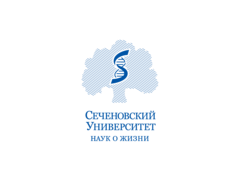 Требуемый опыт работы: 1–3 годаПолная занятость, полный деньСеченовский Университет – Первый Московский государственный медицинский университет имени И.М. Сеченова - ведущий медицинский университет России.Университет обладает собственной научно-исследовательской базой с высокотехнологичным современным оборудованием для реализации научных проектов и исследований.В структуру Университета входит Научно-технологический парк биомедицины. Сотрудники Парка – команда профессионалов международного уровня.Университет реализует программы привлечения и развития научных кадров и приглашает на открытую вакансию «Старший научный сотрудник» по направлениям:Онкологическая иммунопептидомика;Вычислительная визуализация: радиомика, патомика, искусственный интеллект;Молекулярная тераностика;Биодизайн и биофабрикация микробных систем;Прикладная кардиобиоэлектроника;Волновая электромеханическая кардио-визуализация;Бионический нейроинжиниринг;Биомиметические материалы;Цифровой биобанкинг;Направленный дизайн скелетных тканей;Биодизайн и биофабрикация клеточных систем;Микрофлюидные системы для жидкостной биопсии;Клиническая биофотоника;Органический синтез и медицинская химияФармацевтическая разработкаФармацевтический анализ лекарственных форм.Вы станете частью международной команды профессионалов, если у Вас:высшее образование, ученая степень или PhD;индекс Хирша – не ниже 5 (Scopus и или Web of Science);количество публикаций Q1Q2 (по CiteScore, Scopus) за последние 3 года – не менее 4 (из которых, не менее 2 публикаций, где Вы являетесь первым, последним или автором для переписки);опыт привлечения финансирования (гранты) за последние 3 года - не менее 1 гранта в качестве научного руководителя или исполнителя;владение английским языком не ниже уровня В1.просьба указать ваш Scopus Author ID - без него резюме не будет рассмотрено!!!В Ваши обязанности будет входить:проведение научных исследований и разработок по актуальным передовым научным направлениям на собственной научно-исследовательской базе с высокотехнологичным современным оборудованием;не менее 3 публикаций Q1Q2 (по CiteScore, Scopus) в год c аффеляцией (только!) Сеченовского Университета;привлечение финансирования (гранты) - подача не менее одной заявки на грант, в том числе в составе научной группы, с объёмом годового финансирования не менее 2 млн. руб. в год;участие в публикационной активности, включая представление Университета на международных конференциях;участие в подготовке кадров высшей квалификации (вовлечение студентов, ординаторов, аспирантов в научную работу, формирования научных групп).Сеченовский Университет предлагает сотрудникам лучшие условия для реализации своих профессиональных компетенций:Заработная плата 150 000 рублей net (после вычета налогов);Годовая премия в размерах оклада при выполнении КПЭ;Дополнительные премии при перевыполнении поставленных задач;Дополнительные выплаты ко Дню Медицинского работника;Официальный срочный трудовой контракт с возможностью продления;Доступ к университетской научно-исследовательской и клиническим базам, БИОБАНКу (в шаговой доступности);Бесплатное проживание в Университеском кампусе;Бесплатные программы повышения квалификации, участие в международных стажировках;Бесплатное медицинское обслуживание (в том числе, высокотехнологическая медицинская помощь) в Клиническом центре Университета;Бесплатное посещение собственного спортивного комплекса «Буревестник» (бассейн, сауна, спортивный зал).Well being программы для сотрудников: скидки на дорогостоящие виды лечения, не входящие в программу госгарантий (стоматология 30%, косметология 20%.), отдых в собственном санатории «Звенигород».Станьте частью международной профессиональной команды Сеченовского Университета - будьте первыми!